ΚΕΝΤΡΟ ΔΙΑ ΒΙΟΥ ΜΑΘΗΣΗΣ ΔΗΜΟΥ ΚΙΛΚΙΣΑΙΤΗΣΗ ΣΥΜΜΕΤΟΧΗΣ ΕΚΠΑΙΔΕΥΟΜΕΝΟΥ ΤΥΠΙΚΗ ΕΚΠΑΙΔΕΥΣΗ  (σημειώστε με Χ την ανώτερη εκπαιδευτική σας βαθμίδα)ΕΠΑΓΓΕΛΜΑΤΙΚΗ ΚΑΤΑΣΤΑΣΗ  (σημειώστε με Χ μία μόνο επιλογή)Έχω παρακολουθήσει και άλλα προγράμματα στα ΚΔΒΜ/ΚΕΕ:   ΝΑΙ 	ΟΧΙ 	Αν ΝΑΙ ποιό έτος:………...…Διατίθεμαι για παρακολούθηση:Πρωινή (10:00 -14:00)      Απογευματινή (16:00 - 20:00)    Προτεινόμενες Ημέρες: …………...…Προτεινόμενες Ώρες: Συνημμένα* Φωτοτυπία Αστυνομικής Ταυτότητας ή Διαβατηρίου		Αποδέχομαι τη συλλογή και στατιστική επεξεργασία των παραπάνω προσωπικών μου δεδομένων σύμφωνα με τις διατάξεις του Ν. 2472/1997 περί «Προστασίας του ατόμου από την επεξεργασία δεδομένων προσωπικού χαρακτήρα».		Ημερομηνία: ………………….Ο/Η ΑΙΤΩΝ/ΟΥΣΑΕΠΙΘΥΜΩ ΝΑ ΣΥΜΜΕΤΑΣΧΩ ΣΕ ΤΜΗΜΑ ΓΙΑ(Σημειώνετε τις επιθυμίες σας με σειρά προτίμησης 1,2,3…..)ΠΡΟΓΡΑΜΜΑΤΑ ΕΘΝΙΚΗΣ ΕΜΒΕΛΕΙΑΣ Κ.Δ.Β.Μ.ΟΔΗΓΙΕΣ - ΟΡΟΙ ΣΥΜΜΕΤΟΧΗΣ – ΔΙΑΔΙΚΑΣΙΕΣ 1. Συμπλήρωση «Αίτησης συμμετοχής εκπαιδευόμενου» Συμπληρώστε προσεκτικά, με πληρότητα και ευκρίνεια ΟΛΑ τα προσωπικά σας στοιχεία.Δηλώστε το κινητό σας τηλέφωνο (εάν διαθέτετε), ώστε να είναι ευκολότερη η επικοινωνία μαζί σας.Αφού διαβάσετε προσεκτικά τα προσφερόμενα προγράμματα εκπαίδευσης ΣΥΜΠΛΗΡΩΣΤΕ ΤΙΣ ΠΡΟΤΙΜΗΣΕΙΣ ΣΑΣ με σειρά προτίμησης (1, 2, 3,.. ) από εκείνα που πραγματικά σας ενδιαφέρουν να παρακολουθήσετε, αφιερώνοντας ώρες από τον ελεύθερό σας χρόνο.2. Επιλογή εκπαιδευομένωνΤα τμήματα καταρτίζονται με βάση τον αριθμό των αιτήσεων, που έχουν υποβληθεί για κάθε πρόγραμμα εκπαίδευσης.Θα υπάρχει σειρά προτεραιότητας με βάση την ημερομηνία κατάθεσης της αίτησης. Εάν υπάρχει ικανός αριθμός αιτούντων για ένα συγκεκριμένο αντικείμενο τότε συγκροτείται το αντίστοιχο τμήμα. Σε περίπτωση που ο αριθμός των αιτούντων είναι μεγαλύτερος από 20 (μέγιστος αριθμός εκπαιδευομένων ανά τμήμα), ενεργοποιείται η διαδικασία δημιουργίας και νέου δεύτερου τμήματος. Τμήματα με λιγότερο από 8 εκπαιδευόμενους δεν μπορούν να ξεκινήσουν.Το ΚΔΒΜ λειτουργεί σε δύο εκπαιδευτικές περιόδους: Χειμερινή (Οκτώβριος – Ιανουάριος) και Εαρινή (Φεβρουάριος – Μάιος). Η αίτηση συμμετοχής εκπαιδευομένου ισχύει για ένα Εκπαιδευτικό Έτος. Για το επόμενο έτος απαιτείται εκ νέου αίτηση.Μόλις επιλεγείτε σε κάποιο τμήμα του ΚΔΒΜ θα ενημερωθείτε τηλεφωνικά.Είναι λογικό, παρά την επιθυμία μας και τις προσπάθειες που καταβάλλουμε, να μην ικανοποιηθούν όλες οι αιτήσεις που απευθύνονται στο ΚΔΒΜ. Το ΚΔΒΜ δραστηριοποιείται σε ολόκληρο το Δήμο και προγραμματίζει εκπαιδευτικά τμήματα σε πολλές περιοχές του. Γίνεται προσπάθεια να καλυφθούν οι ανάγκες κάθε περιοχής στα αντικείμενα που παρουσιάζουν αυξημένη ζήτηση.3. Υποχρεώσεις εκπαιδευομένωνΟ κάθε εκπαιδευόμενος υποχρεούται να παρακολουθήσει συστηματικά το εκπαιδευτικό πρόγραμμα στο οποίο έχει επιλεγεί. Δύναται να απουσιάζει κάποιες φορές, οι απουσίες όμως, δεν μπορούν να υπερβαίνουν το 20% του συνόλου των ωρών που διαρκεί το πρόγραμμα (π.χ. 5 ώρες για ένα πρόγραμμα διάρκειας 25 ωρών). Εάν υπερβείτε το όριο των απουσιών τότε αυτομάτως διαγράφεστε από τον κατάλογο των εκπαιδευόμενων και δεν μπορείτε να παρακολουθήσετε πλέον το πρόγραμμα.Ο κατάλογος των εκπαιδευομένων κάθε τμήματος δεν επιδέχεται αλλαγές προσώπων.Εκπαιδευόμενος, που εγκαταλείπει κάποιο τμήμα μάθησης, μπορεί να ενταχθεί σε άλλο του ιδίου αντικειμένου μετά την ολοκλήρωση του αρχικού, στο οποίο είχε ενταχθεί και καταλάβει σχετική θέση αλλά αποχώρησε.Εκπαιδευτικό τμήμα που παρουσιάζει μειωμένη συμμετοχή εκπαιδευόμενων κάτω των 6 ατόμων διακόπτει τη λειτουργία του.Η αποδοχή, επομένως, της πρόσκλησης για παρακολούθηση κάποιου τμήματος θα πρέπει να γίνεται με συναίσθηση ευθύνης της υποχρέωσης που αναλαμβάνετε. Εάν δεν σκοπεύετε να ολοκληρώσετε την παρακολούθηση του προγράμματος, τότε όχι μόνο στερείτε τη θέση εκπαιδευόμενου που κατέχετε από κάποιον άλλο, ο οποίος πιθανόν θα ήθελε να παρακολουθήσει και ολοκληρώσει το πρόγραμμα αυτό, αλλά μπορεί η ασυνέπειά σας να γίνει αιτία διακοπής του προγράμματος.Σε περίπτωση που για τον οποιοδήποτε λόγο διακόψετε τη συμμετοχή σας σε κάποιο πρόγραμμα, παρακαλούμε να μας το γνωστοποιήσετε τηλεφωνικώς, καθώς και τους λόγους που σας ώθησαν σε μια τέτοια απόφαση.Σε κάθε μάθημα που παρακολουθείτε υπογράφετε υποχρεωτικά την κατάσταση παρουσιών εκπαιδευομένων.Μαθήματα, με εκπαιδευόμενους, λιγότερους των 6 ατόμων, δεν πραγματοποιούνται και αναβάλλονται.Κατά τη διάρκεια των μαθημάτων απαγορεύεται στις αίθουσες διδασκαλίας η χρήση καφέδων, αναψυκτικών ή φαγητού, καθώς και το κάπνισμα.Ημερομηνία:………………….ΕΛΑΒΑ ΓΝΩΣΗΟ/Η ΑΙΤΩΝ/ΟΥΣΑ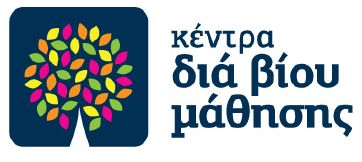 ΕΚΠΑΙΔΕΥΤΙΚΟ ΕΤΟΣ: 2013 – 2014ΕΚΠΑΙΔΕΥΤΙΚΟ ΕΤΟΣ: 2013 – 2014ΕΚΠΑΙΔΕΥΤΙΚΟ ΕΤΟΣ: 2013 – 2014ΕΚΠΑΙΔΕΥΤΙΚΟ ΕΤΟΣ: 2013 – 2014ΕΠΩΝΥΜΟΕΠΩΝΥΜΟΕΠΩΝΥΜΟΟΝΟΜΑΟΝΟΜΑ ΠΑΤΕΡΑΟΝΟΜΑ ΠΑΤΕΡΑΟΝΟΜΑ ΠΑΤΕΡΑΟΝΟΜΑ ΜΗΤΕΡΑΣΔΙΕΥΘΥΝΣΗΔΙΕΥΘΥΝΣΗΔΙΕΥΘΥΝΣΗΔΗΜΟΣ ΚΑΤΟΙΚΙΑΣΤ.Κ.Τ.Κ.Τ.Κ.ΠΟΛΗ Ή ΧΩΡΙΟΤΗΛΕΦΩΝΟ ΣΤΑΘΕΡΟΤΗΛΕΦΩΝΟ ΣΤΑΘΕΡΟΤΗΛΕΦΩΝΟ ΣΤΑΘΕΡΟΤΗΛΕΦΩΝΟ ΚΙΝΗΤΟΥΠΗΚΟΟΤΗΤΑΥΠΗΚΟΟΤΗΤΑΥΠΗΚΟΟΤΗΤΑΧΡΟΝΟΣ  ΓΕΝΝΗΣΗΣΦΥΛΟΦΥΛΟΦΥΛΟΆνδρας              Γυναίκα ΑΡ. ΤΑΥΤΟΤΗΤΑΣ ή ΔΙΑΒΑΤΗΡΙΟΥ*ΤΙΤΛΟΣ ΣΠΟΥΔΩΝΝΑΙΝΑΙΝΑΙΚΑΠΟΙΕΣ ΤΑΞΕΙΣΚΑΠΟΙΕΣ ΤΑΞΕΙΣΚΑΠΟΙΕΣ ΤΑΞΕΙΣΦΟΙΤΗΣΗ (ΤΩΡΑ)ΦΟΙΤΗΣΗ (ΤΩΡΑ)ΦΟΙΤΗΣΗ (ΤΩΡΑ)ΕΙΔΙΚΟΤΗΤΑΑΠΟΛΥΤΗΡΙΟ ΔΗΜΟΤΙΚΟΥΑΠΟΛΥΤΗΡΙΟ ΓΥΜΝΑΣΙΟΥΑΠΟΛΥΤΗΡΙΟ ΛΥΚΕΙΟΥΠΤΥΧΙΟ ΤΕΧΝ. ΕΠΑΓΓΕΛΜ. ΕΚΠ/ΣΗΣΠΤΥΧΙΟ Ι.Ε.Κ.ΑΝΩΤΕΡΗ ΤΕΧΝ. ΕΚΠΑΙΔΕΥΣΗ (Τ.Ε.Ι.)ΑΝΩΤΑΤΗ ΕΚΠΑΙΔΕΥΣΗ (Α.Ε.Ι.)ΟΙΚΙΑΚΑΣΥΝΤΑΞΙΟΥΧΟΣΦΟΙΤΗΤΗΣ/ΤΡΙΑ-ΣΠΟΥΔΑΣΤΗΣ/ΤΡΙΑ – ΜΑΘΗΤΗΣ/ΤΡΙΑΜΑΚΡΟΧΡΟΝΙΑ ΑΝΕΡΓΟΣ/Η (περισσότερο των 12 μηνών)ΑΝΕΡΓΟΣ/Η (λιγότερο των 12 μηνών)ΑΥΤΟΑΠΑΣΧΟΛΟΥΜΕΝΟΣ/ΗΑΝΤΙΚΕΙΜΕΝΟΜΙΣΘΩΤΟΣ/ΗΕΙΔΙΚΟΤΗΤΑΑ/ΑΘΕΜΑΤΙΚΕΣ ΕΝΟΤΗΤΕΣ ΠΡΟΓΡΑΜΜΑΤΑΩΡΕΣ1ΟΙΚΟΝΟΜΙA - EΠΙΧΕΙΡΗΜΑΤΙΚΟΤΗΤΑ1.1Καινοτομία – Επιχειρηματικότητα – Διοίκηση Επιχειρήσεων251.8Δημιουργώ τη δική μου επιχείρηση251.5Βιολογικά Προϊόντα: Παραγωγή – Πιστοποίηση – Διάθεση251.6Ηλεκτρονική Επιχειρηματικότητα – e-επιχειρείν251.10Υπολογίζοντας τις δαπάνες του νοικοκυριού251.12Επαγγελματική ενεργοποίηση ανέργων γυναικών251.11Συμβουλευτική σταδιοδρομίας251.4Αγροτική Επιχειρηματικότητα – Marketing Αγροτικών Προϊόντων252ΠΟΙΟΤΗΤΑ ΖΩΗΣ – ΠΕΡΙΒΑΛΛΟΝ2.8Πρακτικές συμβουλές (υγιεινής) διατροφής252.9Αγωγή Υγείας – Πρώτες Βοήθειες252.10Διαμόρφωση και διακόσμηση εσωτερικών χώρων252.4Οικολογικές λύσεις για το σπίτι252.3Συλλογικές Περιβαλλοντικές Δράσεις252.5Προστασία και Δικαιώματα Καταναλωτή253ΝΕΕΣ ΤΕΧΝΟΛΟΓΙΕΣ3.1Επεξεργασία Κειμένου – Διαδίκτυο (Ι)503.4Διαδικτυακά εργαλεία και υπηρεσίες στην καθημερινή ζωή253.2Υπολογιστικά Φύλλα – Παρουσιάσεις (ΙΙ)503.5Ηλεκτρονικά μέσα κοινωνικής δικτύωσης (social media)253.7Ηλεκτρονική εφημερίδα503.6Δημιουργία Ιστοσελίδας504ΓΛΩΣΣΑ ΚΑΙ ΕΠΙΚΟΙΝΩΝΙΑ4.4Αγγλικά για το χώρο εργασίας (αρχάριοι)254.4Αγγλικά για το χώρο εργασίας (προχωρημένοι)254.7Γερμανικά για τον τουρισμό (Α1-Α2)254.9Ισπανικά για τον τουρισμό (Α1-Α2)254.12Τουρκικά για τον τουρισμό (Α1-Α2)254.10Ρωσικά για τον τουρισμό (Α1-Α2)254.8Ιταλικά για τον τουρισμό (αρχάριοι)254.8Ιταλικά για τον τουρισμό (προχωρημένοι)254.6Γαλλικά για τον Τουρισμό 255ΚΟΙΝΩΝΙΚΕΣ ΔΕΞΙΟΤΗΤΕΣ ΚΑΙ ΔΡΑΣΕΙΣ5.1Διαχείριση εργασιακού άγχους/Εναρμόνιση επαγγελματικής και προσωπικής ζωής255.2Αποτελεσματική συνεργασία στον εργασιακό χώρο255.4Διαχείριση χρόνου255.9Αντιμετώπιση της κοινωνικής κρίσης στην καθημερινή ζωή255.7Εθελοντικές δράσεις στην τοπική κοινωνία255.5Διαχείριση διαπροσωπικών σχέσεων255.6Επικοινωνία και δυναμική της Ομάδας256ΠΟΛΙΤΙΣΜΟΣ ΚΑΙ ΤΕΧΝΗ6.8Εργαστήρι Δημιουργικής Γραφής506.3Φωτογραφία 256.9Αξιοποίηση της Πολιτιστικής Κληρονομιάς256.1Ιστορία της Τέχνης256.6Θεατρικό Εργαστήρι (ανεβάζω τη δική μου παράσταση)507ΠΡΟΓΡΑΜΜΑΤΑ ΕΥΑΛΩΤΩΝ ΚΟΙΝΩΝΙΚΑ ΟΜΑΔΩΝ7.1Μετανάστες – Υποστήριξη στην καθημερινή ζωή25